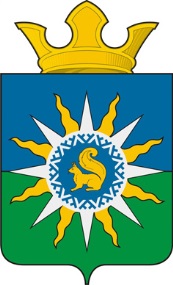 муниципальное образование ПОСЕЛОК ХАНЫМЕЙСОБРАНИЕ ДЕПУТАТОВ3 созыва		Р Е Ш Е Н И ЕВ связи с досрочным прекращением полномочий Главы муниципального образования поселок Ханымей, руководствуясь статьей 130  Конституции Российской Федерации, статьей 10 Федерального закона № 67-ФЗ от 12 июня 2002 года «Об основных гарантиях избирательных прав и права на участие в референдуме граждан Российской Федерации»  пунктом 2 части 2 статьи 22, статьи 30 Устава муниципального образования поселок Ханымей, Собранием депутатов муниципального образования поселок Ханымей 3 созываР Е Ш Е Н О:1. Назначить досрочные выборы Главы муниципального образования поселок Ханымей на 14 сентября 2014 года.2. Подготовку и проведение досрочных выборов осуществить в соответствии  со статьей   6  Закона Ямало-Ненецкого  автономного округа от 27 июня 2006 года № 30-ЗАО «О муниципальных выборах в Ямало-Ненецком автономном округе».3. Настоящее решение вступает в силу со дня официального опубликования.4. Опубликовать настоящее решение в районной газете «Северный луч».5. Направить настоящее решение в избирательную комиссию муниципального образования поселок Ханымей.Исполняющий полномочия Главы муниципального образования поселок Ханымей									А. Е. Лешенко 20июня2014г.№103п. ХанымейО назначении досрочных выборов Главы муниципального образования поселок Ханымей 